Примеры решения типовых задачПрактические задания по Кабинету ИнспектораПрактическое задание № 1 Добавление значения в справочник «Обязательные требования»Выполнить вход в систему ГИС ТОР КНД.Войти в раздел «НСИ».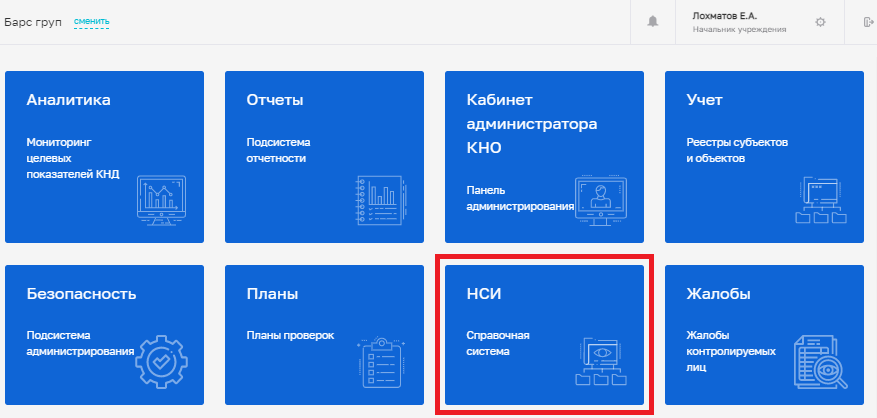 Используя строку поиска, найти справочник «Обязательные требования», перейти в него.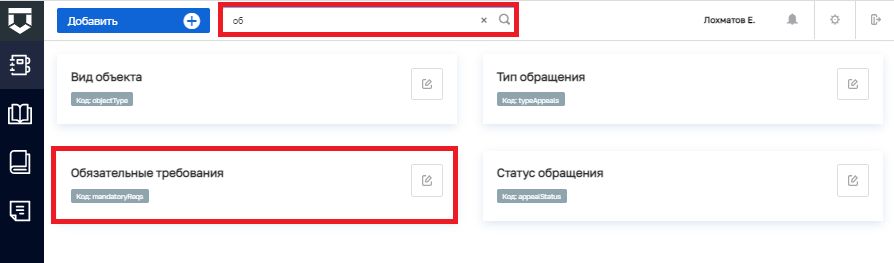 Нажать кнопку «Добавить значение».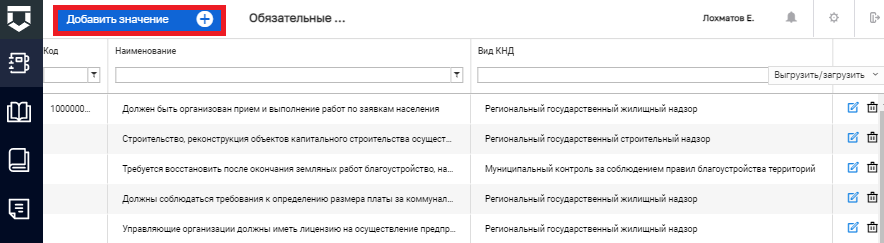 Заполнить атрибуты справочника значениями, соответствующими виду контроля.Сохранить.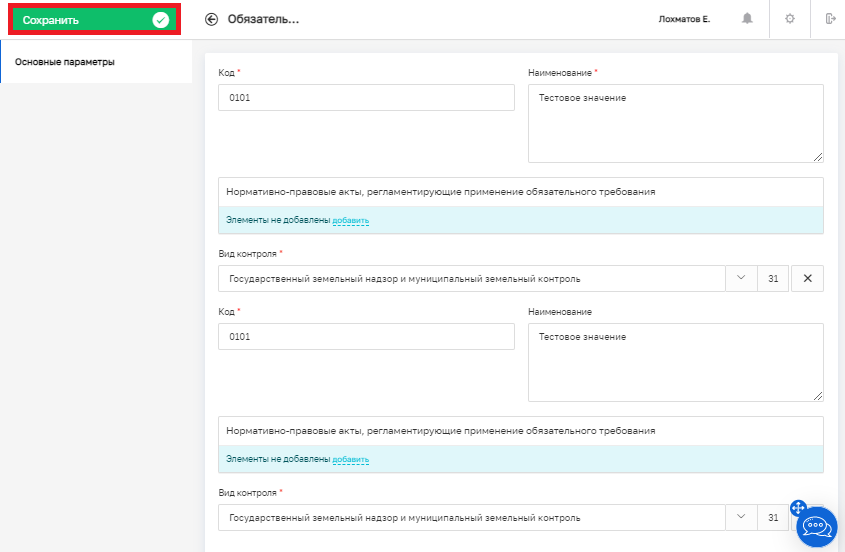 Результат выполнения задания: в указанном в задании справочнике отображается введенная запись.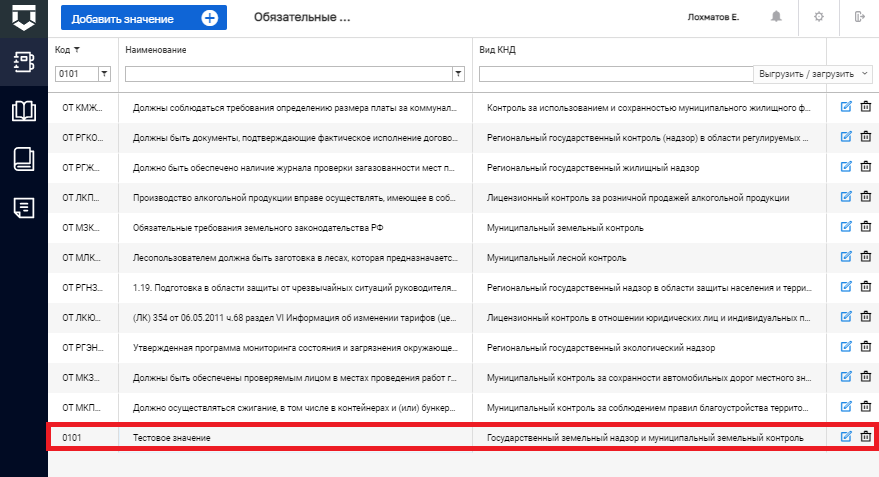 Практическое задание № 3 Добавление связи между субъектом и объектом контроляВернуться на стартовую страницу.В разделе «Учет» в списке субъектов произвести фильтрацию, выбрав «Глобальные субъекты» и «Юридические лица».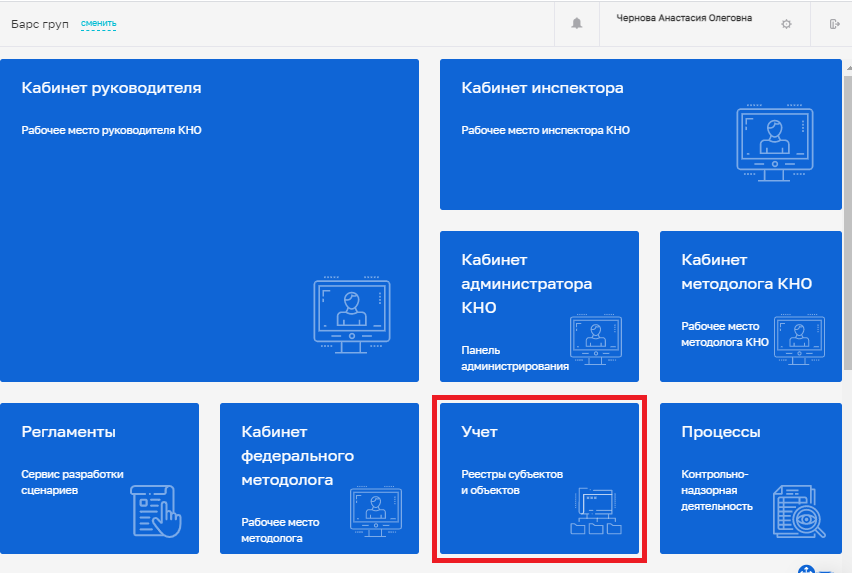 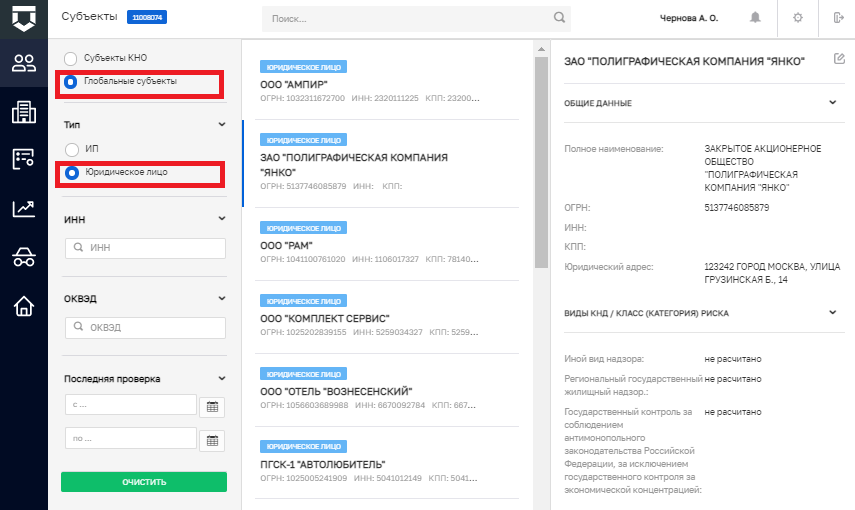 Перейти в карточку любого субъекта, взять субъект на контроль, нажав кнопку "Взять на контроль". 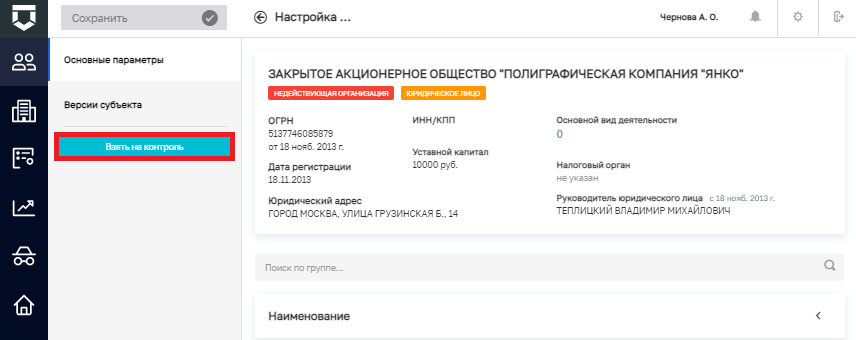 Войти во вкладку «Связанные объекты».Нажать кнопку «Добавить объект».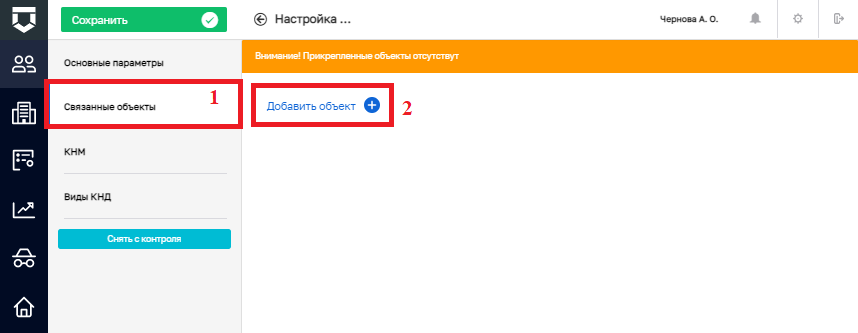 Отметить в чек-боксе любой объект из списка.Нажать кнопку «Вернуться к операции».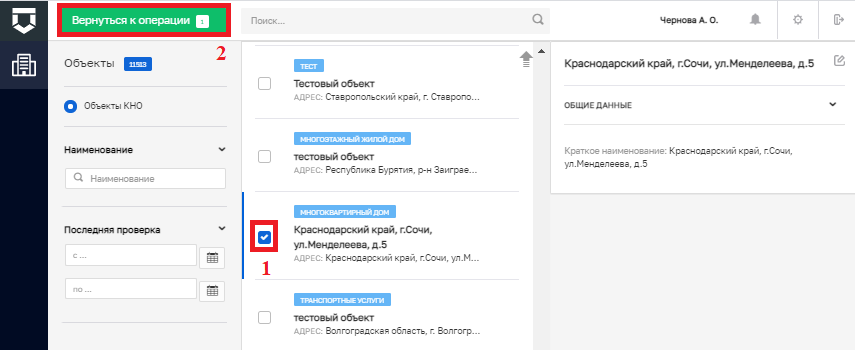 Нажать кнопку «Сохранить».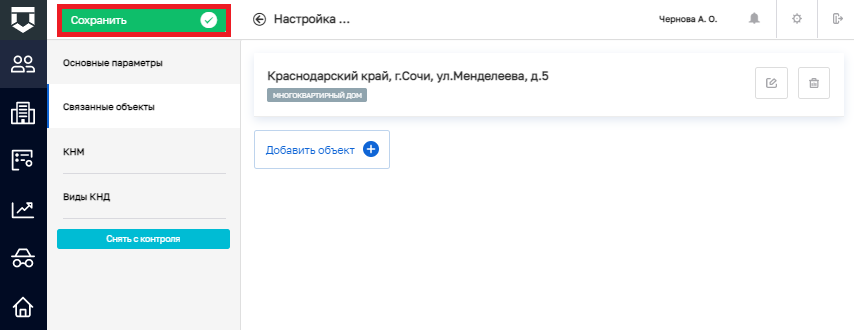 Результат выполнения задания: во вкладке "Связанные объекты" отображается запись об объекте, выбранном по п.6 задания.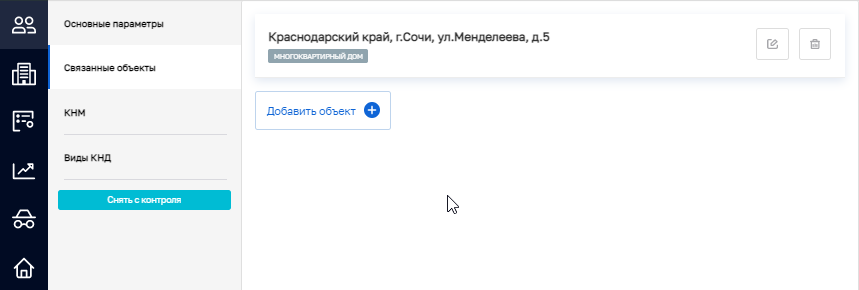 